         ИНВЕСТИЦИОННОЕ  ПРЕДЛОЖЕНИЕ  ОТ   ООО  «ПОЛИ  ИНЖЕНЕРИНГ»Наименование инвестиционного предложения:  приобретение действующего предприятия по изготовлению алюминиевых пресс-форм для изготовления обуви.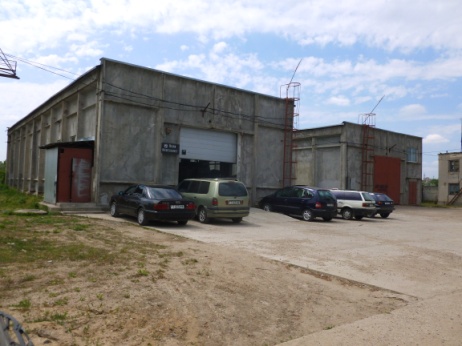 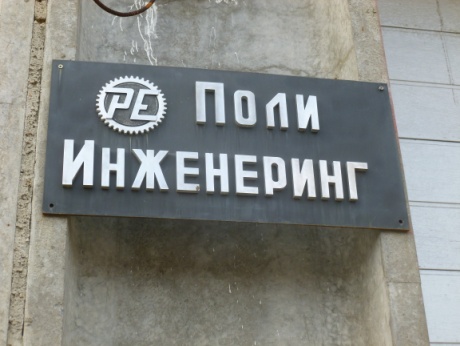 Отраслевая принадлежность производства: металлообработка.Место реализации предложения: г. Тирасполь, Приднестровье, Молдова, пер. Энергетиков, 25.Цель  бизнес-предложения:  Целью  данного инвестиционного предложения  является  поиск инвесторов для приобретения  действующего   производства алюминиевых пресс-форм для изготовления обуви  на  ООО «Поли Инженеринг»     Описание и характеристика приобретаемого объекта:ООО «Поли Инженеринг» было образовано в августе 2014 г. Предприятие располагается по адресу: г. Тирасполь, пер. Энергетиков, 25  на территории ОАО «Энергоресурс» в 2-х  цехах общей  площадью  630 кв.м.,  на земельном участке площадью  2 648 кв.м с подведенными необходимыми коммуникациями.  Один цех является заготовительно-складским, другой – основным  сборочным  цехом.  Сборочный цех  обогревается в холодное время года  системой отопления на твердом топливе.  Электроснабжение предприятия  осуществляется от ТП-549, расположенной на территории ОАО «Энергоресурс» с двукратным  запасом  потребляемой мощности. Потребности предприятия в сжатом воздухе обеспечивает компрессор. Техническое водоснабжение осуществляется от артезианской скважины, находящейся на балансе ОАО «Энергоресурс».  Питьевая вода  завозится в ПЭТ емкостях.    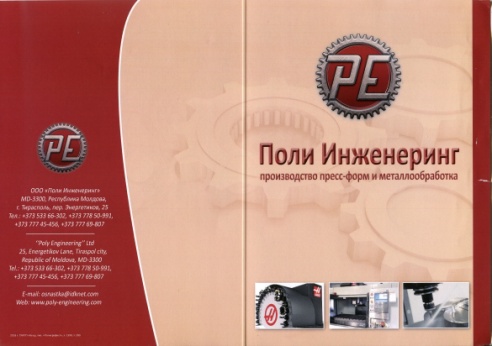 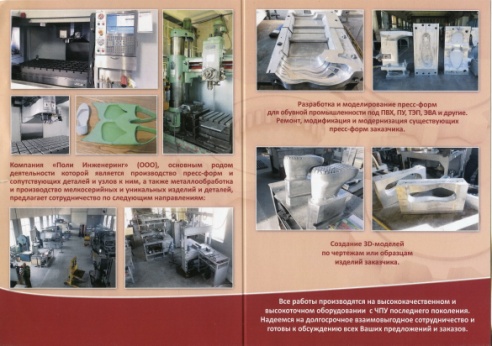 Организационно-правовая форма приобретаемого объекта. Приобретаемый объект является обществом с ограниченной ответственностью с двумя учредителями с распределением доли в уставном капитале соответственно 40% и 60%.  Балансовая стоимость основных средств  составляет  286 540 долларов США.  К основным средствам относятся объекты недвижимости ( 2 цеха) и оборудование.  Продукция предприятия:Производственные мощности предприятия  предназначены для изготовления  и ремонта алюминиевых  пресс-форм для производства обуви методом литьевого крепления подошвы  из   ПВХ, ПУ, ТЭП;  изготовления самих подошв для их последующего  клеевого  или прошивного  методов  крепления подошвы;  цельнолитой обуви (галоши, сапоги) из  ЭВА,  ПВХ и других материалов, а также изготовления  прочих  пресс-форм, например по ПЭТ  - технологиям.   Пресс-формы изготавливаются по итальянской технологии на высокотехнологичном оборудовании последнего поколения. Изготовление  пресс-форм – это мелкосерийное производство по индивидуальным заказам.   Производство оснащено следующим оборудованием:     -  вертикально-фрезерный станок с ЧПУ американской компании HAAS, предназначенный  для обработки деталей любой сложности по заданным программам. Точность обработки составляет  0,02  мм.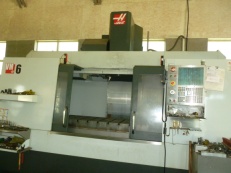 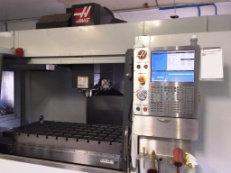 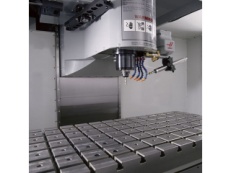 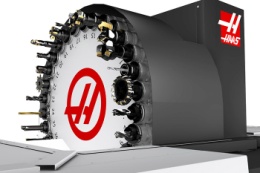     - фрезерные станки – в количестве 3 шт.;    -  токарный  станок;    -  радиально-сверлильный станок марки  CSEPEL  г. Будапешт, Венгрия ;    - настольные сверлильные станки – в количестве  - 2 шт.;    - ленточно-пильные  станки – в количестве 2 шт.    - копировально-фрезерный станок марки DECKEL;    - бормашинки для гравировальных работ с инструментом;    - сварочное оборудование в среде аргона и углекислоты:    - гильотинные ножницы для резки стального  листового металлопроката толщиной до 6 мм;    - сканер  DAVID  и 3D  принтер  Leapforg.       Технологический процесс состоит из следующих операций:Прием заказов от заказчиков. Заказчик представляет образец изделия, для которого необходимо изготовить пресс-форму,  эскизы с подошвенными и боковыми рисунками, колодку, а также  боковые  и подошвенные  калибры (толщины). На этом этапе идет согласование  с заказчиком всех параметров будущей пресс-формы и составляется  Акт технической приемки заказа, оформляется договор купли-продажи пресс-форм.Подготовка модели пресс-формы  и программ. Специалисты конструкторско-технологического бюро  сканируют колодку,  разрабатывают и строят  модель пресс-формы в формате 3D, согласовывают ее с заказчиком. При необходимости вносятся изменения. Затем  изготавливается сигнальная  колодка, которая также согласовывается с заказчиком. После проведения необходимых согласований разрабатываются программа обработки деталей пресс-формы на станок HAAS и  чертежи заготовок, которые направляются в цех.Раскрой и подготовка заготовок для станка HAAS.Для изготовления пресс-форм применяется листовой  прокат из алюминиевого сплава марки 1105 или 1105Т размерами: 1300 х 1050 х 100 мм. По чертежам ведется раскрой этих листов на необходимые заготовки на ленточно -пильном и фрезерном станках, которые  затем фрезеруются по периметру и плоскости и направляются на станок HAAS.Обработка заготовок на станке HAAS.Подготовленные  заготовки обрабатываются на станке HAAS согласно разработанных КБ программ. После обработки  готовые детали поступают на сборку. Сборка пресс-форм.На сборочном участке проводятся работы по подгонке  и сборке пресс-форм, а также ручные гравировальные и чеканочные  операции согласно требований заказчика.   При  сборке к сердечникам  привариваются остовы сердечника, габариты которых зависят от типа литьевой машины.  Затем  на пресс-формы устанавливаются механизмы крепления пресс-форм к литьевой машине, а также механизмы для разъемной или съёмной пятки,  предназначенные  для более удобного натягивания верха обуви на сердечник и последующего снятия с него готовой обуви.  Подготовка к отправке заказчику.После завершения всех слесарно-сборочных  и гравировальных работ пресс-формы обезжириваются,  пескоструятся  и упаковываются для отправки заказчику.Заказчик в зависимости от типа и модели литьевой машины заказывает ростовочный ряд (серию) пресс-форм. Серия может состоять из  6-12 пар пресс-форм. Первоначально изготавливается так называемый сигнальный образец пресс-формы, на котором заказчик проводит испытание пресс-формы, получает пробные изделия и после согласования полученных образцов изделия предприятие приступает  к изготовлению серии. При возникновении в  процессе испытаний замечаний от заказчика вносятся корректировки в сигнальный образец. Если замечания и недоработки возникли по вине заказчика, то они устраняются за его счет. При необходимости к заказчику выезжают специалисты предприятия для участия в проведении испытаний и наладке пресс-форм за счет средств заказчика. Если в процессе наладки и запуске пресс-форм возникли недоработки  по вине   предприятия (изготовителя), то  недостатки устраняются за счет изготовителя пресс-форм.Характеристика выпускаемой продукции.      Основной продукцией предприятия являются: пресс-формы для изготовления обуви прямым приливом подошвы или изготовление самих подошвенных и других пресс-форм из алюминиевого сплава марки 1105 или 1105Т. Одна пара пресс-формы  для приливного способа крепления подошвы состоит из следующих основных деталей и узлов:             - четыре  полукольца ( два правых  и два левых);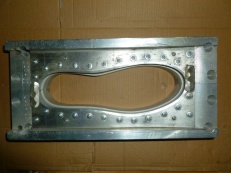              - две  вставки (правая и левая);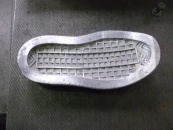              - два или четыре сердечника  (правые и левые);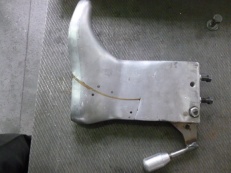              - два или четыре  механизма  для  подвижной или съемной пятки  ( правый и левый);             - два или четыре механизма  крепления пресс-формы  к литьевой машине. 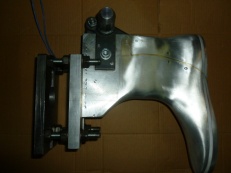 Пресс-форма  (полупара) для цельнолитой обуви  в одноцветном варианте (сапог, галоша и т. п.) состоит из:              - двух полуматриц; -  1  пуансона; - 1 сердечника.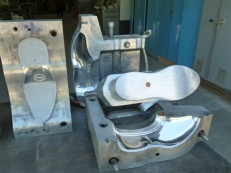        Для изготовления пресс-форм,  кроме основного материала – плит алюминиевых марки 1105 и 1105Т (твердый), применяются также крепежные изделия (шпильки, болты, винты, гайки, шайбы , саморезы .и пр.);  колонки; толкатели; футорки; стальной и латунный  листовой и круглый прокат, а также по требованию заказчика электронагревательные элементы и микровыключатели. География заказчиков и рынок сбыта продукции:       Потребители  пресс-форм – обувные предприятия, применяющие в производстве литьевой метод крепления подошвы  к верху обуви, а также производящие цельнолитую обувь.  Обувные предприятия, изготавливающие обувь клеевым или пришивным способом крепления подошвы,  могут также изготавливать самостоятельно подошвы, применяя подошвенные  пресс-формы. На сегодняшний день ООО «Поли Инженеринг» работает с заказчиками: из Приднестровья, Молдовы, Украины, России, Узбекистана, Германии.  Изготовители обуви постоянно обновляют ассортимент обуви. С этой целью они размещают заказы на изготовление новых пресс-форм или модернизируют существующие (например,  осуществляют замену только полуколец  и  вставок). Как правило, не большие и  средние предприятия  могут в течение года заказать изготовление от 2-х до 5-ти серий пресс-форм  из 6-ти пар (12-30 пар).  Рынок потребления пресс-форм – довольно таки ёмкий. К примеру:  обувные фабрики России обеспечивают потребность внутреннего рынка только на 10% . При этом необходимо отметить, что ежегодный прирост обуви российских производителей составляет 4-5%. Т.о. можно говорить о том, что рынок обуви – это развивающийся рынок и потребность в пресс-формах имеется. Конкуренция и характеристика конкурентов, ценовая политика на рынке пресс-форм:        В настоящее время пресс-формы производятся в  г. Тирасполь на ООО «Тирпа», а также в Китае, Турции, Польше, Италии, Германии. Имеется  небольшое производство в России (Хотьково).  Конкуренция очень высокая. Рынок пресс-форм  - консервативный. Как правило, обувные предприятия имеют постоянных  производителей пресс-форм.  На рынке сложился значительный разброс  цен на пресс-формы, т. к. при изготовлении пресс-форм применяются различные технологии. Так ООО «Тирпа», ООО «Поли Инженеринг» изготавливают пресс-формы  путем  металлообработки  из  упрочненного алюминиевого проката, что позволяет получить более качественный и долговечный продукт. Китай, Польша, Украина, частично Турция изготавливают пресс-формы литьевым способом, что значительно дешевле, но такие пресс-формы – недолговечны и  не ремонтопригодны.   Крупнейшим производителем пресс-форм является Китай. В СНГ самым крупным производителем пресс-форм  является ООО «Тирпа», которое  находится на рынке уже  30 лет и занимает  определенную рыночную нишу.  Основные потребители ООО «Тирпа» - Белоруссия и Россия.  Мощности предприятия позволяют в настоящее время изготавливать до 30 пар пресс-форм в месяц  при численности предприятия около 60 чел.  Численный состав и производственные мощности предприятия ООО «Поли Инженеринг»:    На предприятии в настоящее время работает 15 человек. Стаж работы высококвалифицированных специалистов  в этой отрасли составляет 20 лет.  Предприятие работает по 5-ти дневной рабочей неделе с  8-ми часовой продолжительностью рабочего  дня. Мощности и численный состав предприятия позволяют ежемесячно обеспечить  выпуск   6 -  8 пресс-форм.  При этом  месячный объем производства в денежном выражении составит в зависимости от типа изготавливаемых  пресс-форм от 15 до 20 тысяч долларов США, годовой – 180 – 240 тыс. дол. Рентабельность продаж составляет 7-10 %. Контактная информация:      Наш адрес:   3300  г. Тирасполь, Приднестровье, Молдова, ул. К.Маркса 152 к.36 (юридический адрес), пер. Энергетиков, 25 ( производство).   Тел/факс  +373  533 6 63 02.     Тел/ Viber  + 373 778 50 991 (директор);   + 373 777 45 456 (главный конструктор)e-mail:    osnastka@idknet.com .  panasenko1946@gmail.com.